9 февраля 2023 г. в Параньгинской средней общеобразовательной школе в рамках изучения семейного законодательства в 11 «А» классе прошел совместный урок с руководителем отдела ЗАГС администрации района Н.В. Мингазовой. Главной целью встречи было изучение семейного права, сущности понятий «брак и семья», воспитание уважительного отношения к закону, ознакомление с традиционными семейными ценностями. 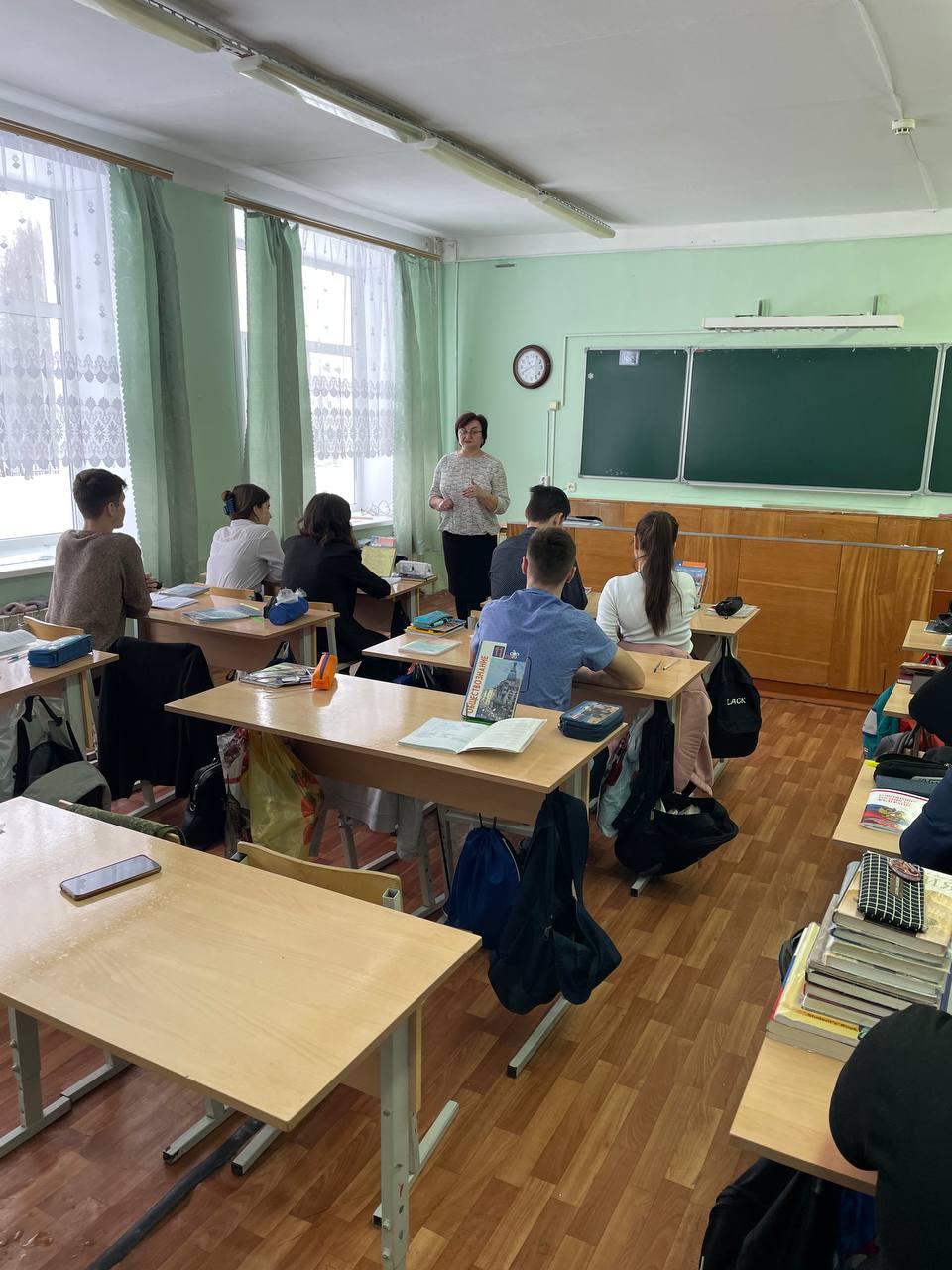 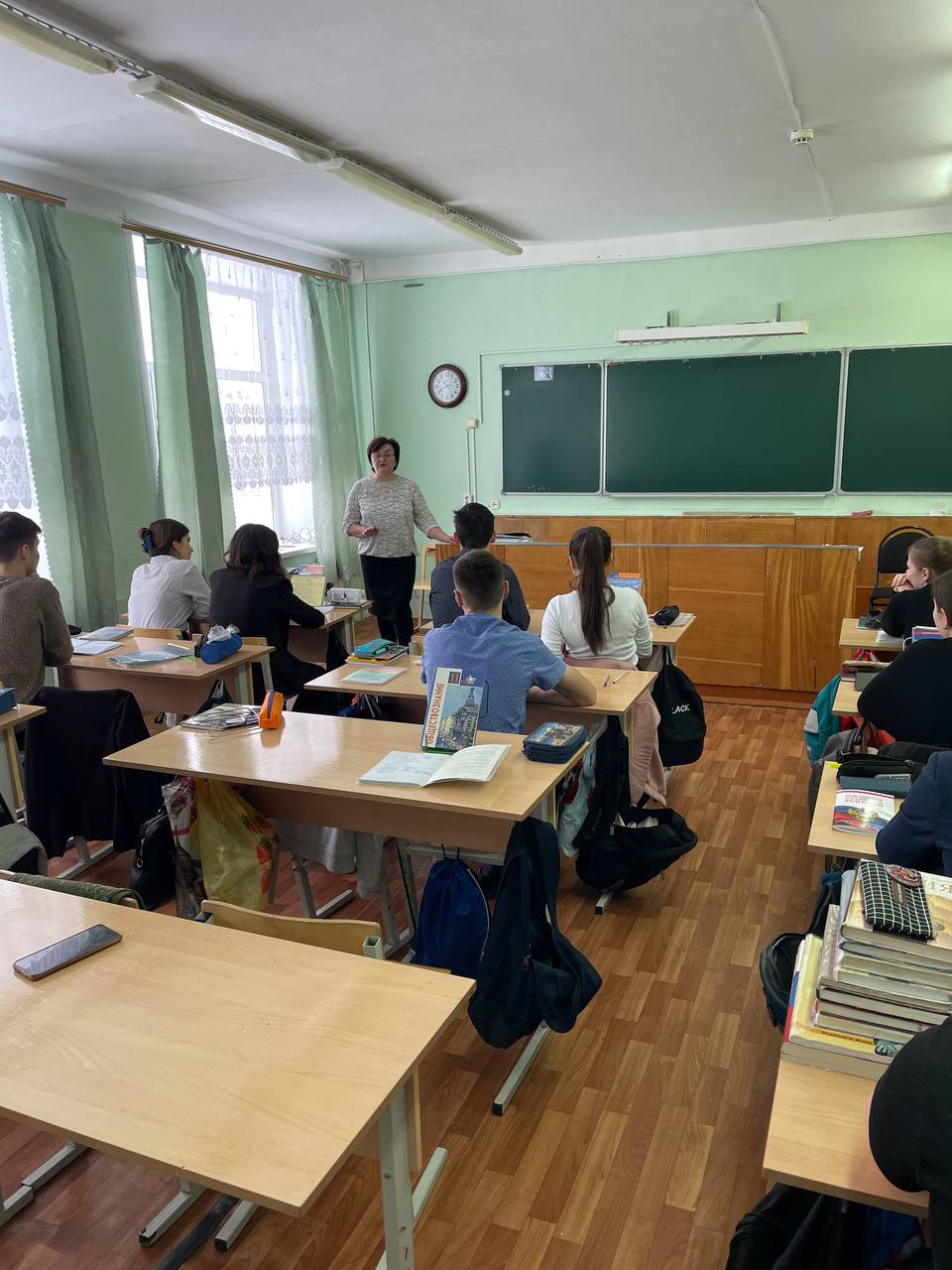 